2024-03-20ÅRSMÖTE FÖR 2023Åkersberga TennisklubbDagordningVerksamhetsberättelseResultat och balansräkningRevisionsberättelse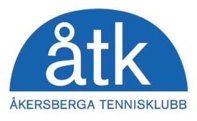 DAGORDNINGFastställande av röstlängdFråga om mötet har utlysts på rätt sättFastställande av föredragningslistaVal av ordförande och sekreterare för mötetVal av protokolljusterare och rösträknareStyrelsens verksamhetsberättelseFastställande av resultat och balansräkningRevisorernas berättelseFråga om ansvarsfrihet för styrelsenFastställande av medlemsavgifterBehandling av inkomna motionerVal av ledamöter;Klubbens ordförande, tillika styrelsens ordförande för en tid av 1 årOrdinarie ledamöter till styrelsen för en tid av 2årOrdinarie ledamöter till styrelsen för en tid av 1 årSuppleant för en tid av 1 årRevisor för en tid av 1 årValberedningenÖvriga frågorÅrsmötet avslutas